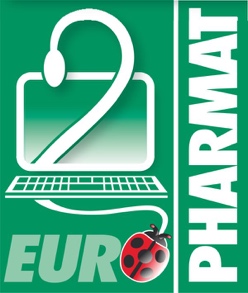 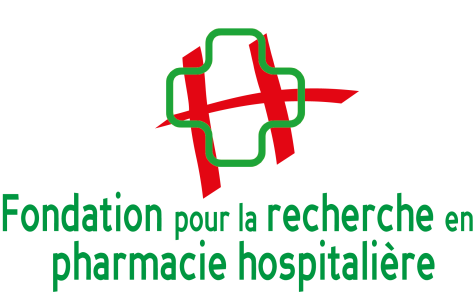 PRIX EURO-PHARMAT / FRPH 2019FICHE ADMINISTRATIVENuméro de dossierCadre réservé à la FRPHTitre du travail réalisé  (maxi 120 caractères)M. 	Mme 	Nom : 	     	Prénom : 	     Fonction :	     Téléphone :	     	Adresse courriel :	     Coordonnateur du travail réalisé1.      2.      3.      4.      5.      6.      1.      2.      3.      4.      5.      6.      Nom, prénom et qualification 
des participantsServices ou laboratoires 
associésListe des participants au travail réaliséInstitution :	     Service :	     Adresse :	     Code postal :	     	Ville :	     	Pays :	     Nom du chef de service ou pôle :	      		Prénom : 	     Téléphone :	     	Adresse courriel :	     Institution Nom :		     Adresse :	     Téléphone :	     Statut juridique :	public  	privé à but non lucratif  	privé à but lucratif  Visa du représentant légal de l’organismeNom - Prénom	     Fonction	     Signature et cachetOrganisme destinataire du versement du prixSi ce travail est sélectionné pour le prix Euro-Pharmat FRPH 2019, je m’engage à accepter la publication de l'intitulé du laboratoire ou du service, du titre et résumé du travail réalisé et du montant du prix attribué.Date et Signature du coordonnateur